ANEXO II - Avaliação do Currículo e Histórico EscolarNome do candidato:  	* Incluindo atuação em monitoria de disciplinas.Local/Data:	,	/	/2022.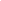 Assinatura do candidatoItemCritério de AvaliaçãoPontuação MáximaPontuação ObtidaHistórico EscolarA cada reprovação em disciplina o candidato será descontado em 0,5 pontos10 pontosParticipação em ações e projetos de ensino*/pesquisa/extensão na área de Ciências Agrárias0,5 pontos/mês de participação (máximo 24 meses)12 pontosParticipação em ações e projetos de ensino*/pesquisa/extensão em outras áreas0,5 pontos/mês de participação (máximo 12 meses)6 pontosAtuação e vivência prévia na área de Ciências Agrárias (inclusive estágios)0,5 pontos/mês de atuação (máximo 12 meses)6 pontosCursos e eventos na área de Ciências Agrárias0,5 pontos/curso ou evento (máximo 12 cursos ou eventos)6 pontosPontuação TotalPontuação Total40 pontos